UNILAVRAS 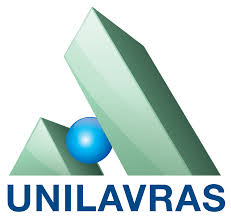 NORMAS PARA APRESENTAÇÃO DE PROJETO DEPESQUISAPROJETO DE PESQUISA. É um documento elaborado pelo pesquisador, no qual este apresenta as ideias centrais de como desenvolverá sua pesquisa. Estas instruções estão de acordo com a ABNT 15287:2011, para apresentação de projeto de pesquisa.COMPONENTES DE UM PROJETO DE PESQUISA (itens em negrito são obrigatórios)ELEMENTOS PRÉ-TEXTUAISCapa (obrigatório)Folha de rosto (obrigatório)Resumo em Português (obrigatório) Resumo em língua estrangeira - Abstract (opcional)Lista de ilustrações (opcional)Lista de tabelas (opcional)Lista de abreviaturas e siglas (opcional)Lista de símbolos (opcional) Sumário (obrigatório)ELEMENTOS TEXTUAISIntrodução (obrigatório) Problema a ser abordado e a questão formulada em forma de pergunta (obrigatório) Objetivos (obrigatório)Justificativa (obrigatório)Revisão de literatura (obrigatório) Material e Métodos (obrigatório) Caso o projeto envolva direta ou indiretamente seres humanos deve-se acrescentar ainda o item: CRITÉRIOS ÉTICOS. (O projeto só poderá ser submetido ao Edital de fomento à pesquisa após aprovação pelo CEP).  Orçamento (obrigatório)Cronograma de execução (obrigatório)ELEMENTOS PÓS-TEXTUAIS Referências (obrigatório) (Conforme normas da ABNT)Glossário (opcional)Apêndices (opcional)  Anexos (opcional)REGRAS GERAIS DE APRESENTAÇÃO GRÁFICAFORMATOPapel A4Recomenda-se fonte Arial ou Times New Roman, tamanho 12, espaçamento 1,5 para todo o texto. Excetuam-se apenas as citações diretas de mais de 3 linhas, notas de rodapé, paginação e legenda das ilustrações e de tabelas, que devem ser em tamanho menor e uniforme. No caso de citações diretas de mais de 3 linhas deve-se observar um recuo de 4 cm da margem esquerda.MARGEMMargem esquerda e superior: 3 cmMargem direita e inferior: 2 cmESPAÇAMENTO Todo o texto deve ser digitado com espaço 1,5 entrelinhas. Excetuam-se apenas as citações diretas de mais de 3 linhas, notas de rodapé, referências, paginação e legenda das ilustrações e de tabelas, tipo de projeto de pesquisa e nome da entidade, que devem usar espaço simples. As referências, ao final do projeto, devem ser separadas entre si por dois espaços simples. Os títulos das subseções devem ser separados do texto que os precede ou os sucede por dois espaços de 1,5. PAGINAÇÃOTodas as folhas do projeto, a partir da folha de rosto, devem ser contadas, mas não numeradas;A numeração é colocada na primeira folha da parte textual (Introdução), em algarismos arábicos, no canto superior direito da folha, a 2 cm da borda superior, ficando o último algarismo a 2 cm da borda direita da folha;Havendo apêndice ou anexo, a numeração das folhas deve ser contínua ao texto, e a paginação da mesma forma. CITAÇÕESAs citações devem ser feitas como na ABNT NBR 10520:2002. ABREVIATURAS E SIGLASMencionada pela primeira vez no texto, a forma completa do nome precede a abreviatura ou a sigla colocada entre parênteses.Veja o exemplo:Associação Brasileira de Normas Técnicas (ABNT)Norma Brasileira (NBR)ILUSTRAÇÕESOs desenhos, esquemas, fluxogramas, fotografias, gráficos, mapas, plantas, etc. devem ser identificados na parte inferior, precedido da palavra designativa, seguida de seu número de ordem de ocorrência no texto, em algarismos arábicos, e seguida de seu título ou legenda explicativa e da fonte. Ex: Figura 1- Dupla hélice do DNATABELASDevem ser apresentadas conforma IBGE, ou seja, sem bordas laterais, com designação do número e título acima da tabela e fonte abaixo dela, etc. OBS1: A SEGUIR UM MODELO DE FORMATAÇÃO DE PROJETO DE PESQUISA CONFORME NORMAS DA ABNT.OBS2: LER COM BASTANTE ATENÇÃO O EDITAL DE FOMENTO DA PESQUISA E ATENDER TODAS AS EXIGÊNCIAS. CENTRO UNIVERSITÁRIO DE LAVRAS 
TÍTULO DA PESQUISA: subtítulo, se tiver  LAVRASANOCENTRO UNIVERSITÁRIO DE LAVRAS 
TÍTULO DA PESQUISA: subtítulo, se tiver Projeto de pesquisa apresentado ao Centro Universitário de Lavras para concorrer ao Edital...LAVRASANORESUMOApresentar sucintamente uma introdução ao assunto, o objetivo a ser alcançado e material e métodos a serem utilizados. O resumo deve ocupar preferencialmente, uma página. Os verbos utilizados devem estar no futuro. Descritores ou Palavras-Chave: Três a cinco palavras por ordem alfabética e separadas por vírgula. Para os projetos da área de saúde, o pesquisador deve consultar o DeCS (Descritores em Ciências da Saúde):  http://decs.bvs.br/INTRODUÇÃO  Na introdução o pesquisador deve explicar o tema que irá estudar. Deve-se desenvolver genericamente o assunto abordando os seguintes tópicos:Anunciar a ideia básica;Situar o tema dentro do contexto geral da sua área de trabalho;Delimitar o problema e hipóteses da pesquisa;Definir o objetivo principal de análise.A introdução pode ser ou não referenciada e deve ocupar no máximo duas páginas. OBJETIVOSAqui o pesquisador deverá descrever o objetivo principal da pesquisa que irá desenvolver. Apresentam-se os objetivos de forma geral e específica. O objetivo geral define o que o pesquisador pretende atingir com sua investigação.	Os objetivos específicos definem etapas do trabalho a serem realizadas para que se alcance o objetivo geral. Podem ser: exploratórios, descritivos e explicativos. Utilizar verbos para iniciar os objetivos:Exploratórios (conhecer, identificar, levantar, descobrir);Descritivos (caracterizar, descrever, traçar, determinar);Explicativos (analisar, avaliar, verificar, explicar),Os objetivos devem ser elaborados preferencialmente com verbos mais precisos que indicam sentido único de interpretação.Exemplo de verbos mais precisos: discutir, identificar, relacionar, construir, comparar, traduzir, integrar, selecionar, ilustrar, interpretar, distinguir, resumir, classificar, enumerar, aplicar, resolver, localizar, confeccionar, assinalar, escrever, indicar, descrever, caracterizar, elaborar, encaminhar, instrumentalizar, capacitar, formular, propor, intervir, participar, investigar, verificar, questionar e qualificar.Exemplo de verbos menos precisos: aprender, conhecer, apreciar, pensar, compreender, entender, valorizar, tolerar, respeitar, familiarizar-se, desejar, acreditar, saber, avaliar, desfrutar, temer, interessar, motivar, captar, orientar, aumentar, melhorar, conscientizar, estimular, reconhecer, acertar e refletir.JUSTIFICATIVAConsiste na apresentação, de forma clara, objetiva e rica em detalhes, das razões de ordem teórica ou prática que justificam a realização da pesquisa ou o tema proposto para avaliação inicial. No caso de pesquisa de natureza científica ou acadêmica, a justificativa deve indicar:A relevância social do problema a ser investigado;As contribuições que a pesquisa pode trazer no sentido de proporcionar respostas aos problemas propostos ou ampliar as formulações teóricas a esse respeito;A possibilidade de sugerir modificações no âmbito da realidade proposta pelo tema.REVISÃO DA LITERATURA ou REFERENCIAL TEÓRICOA revisão bibliográfica é a base que sustenta qualquer pesquisa científica, sendo indispensável para a delimitação do problema e para obter uma ideia precisa sobre o estado atual dos conhecimentos sobre um tema, sobre suas lacunas e sobre a contribuição da investigação para o desenvolvimento do conhecimento (LAKATOS & MARCONI, 2010).A revisão bibliográfica deve ser ao mesmo tempo completa e enxuta. Você deve revisar todos os estudos e autores relevantes diretamente relacionados ao seu assunto principal. Após a leitura dos artigos, as ideias principais devem ser apresentadas em no mínimo 5 páginas. Para citar os autores pesquisados, lembre-se das regras para citações textuais e não textuais.METODOLOGIADescrever sucintamente o tipo de pesquisa a ser abordada (bibliográfica ou documental, de campo, estudo de caso, experimental, etc).Delimitação e descrição dos instrumentos e fontes escolhidos para a coleta de dados: entrevistas, formulários, questionários, legislação doutrina, jurisprudência, etc. Indicar o procedimento para a coleta de dados, que deverá acompanhar o tipo de pesquisa selecionado, isto é:para pesquisa bibliográfica: indicar proposta de seleção das leituras (seletiva, crítica ou reflexiva, analítica);para pesquisa experimental; indicar o procedimento de testagem;para a pesquisa descritiva: indicar o procedimento da observação: entrevista, questionário, análise documental, entre outros.CRITÉRIOS ÉTICOS 6.1 Para Submissão ao Edital de Fomento de Pesquisa (CNPq, FAPEMIG e UNILAVRAS)Deixar itens estritamente necessários para o entendimento do projeto pela Comissão Avaliadora. Incluir o CAAE que é número da aprovação do CEP.OBS IMPORTANTE: O projeto só poderá concorrer ao Edital de Fomento após aprovação pelo CEP Institucional. 6.2 Para envio do Projeto ao CEP (COMITÊ DE ÉTICA EM PESQUISA)Os seguintes critérios devem ser contemplados: 6.2.1 CRITÉRIOS DE INCLUSÃO E EXCLUSÃO DOS PARTICIPANTES DA PESQUISAAs formas de recrutamento (como serão contatados, selecionados, abordados);Dentre os participantes incluídos quem será excluído;Pertence-se a grupos vulneráveis (se sim, justificar a escolha);O critério de exclusão não é a negativa da inclusão.6.2.2 ANÁLISE CRÍTICA DE RISCOS E BENEFÍCIOSOs riscos e benefícios da pesquisa, especialmente para os participantes da pesquisa, mesmo que sejam benefícios indiretos (lembrar que todas as pesquisas oferecem riscos para os participantes, não havendo, portanto, em qualquer hipótese, uma pesquisa sem riscos). Precaução, prevenção e tratamento (caso necessário) dos riscos que podem ser gerados pelos procedimentos da pesquisa;Proteção aos grupos vulneráveis;Benefícios da pesquisa. 6.2.3 PRIVACIDADE E CONFIDENCIALIDADE DOS DADOSProteção ao sigilo;Preservação do constrangimento;6.2.4 CRITÉRIOS PARA SUSPENDER OU ENCERRAR A PESQUISA Os critérios para suspender ou encerrar as pesquisas poderão ser de ordem operacional, inclusive pela possibilidade de haver recusas em participar do estudo.Caso não haja anuência por parte da população-alvo em participar das entrevistas individuais e/ou atividades outras que inviabilizem a constituição de uma amostra estatisticamente viável – posição que será prontamente respeitada - será possível rediscutir o delineamento do projeto, suspendê-lo ou mesmo encerrá-lo.Ressalta-se, ainda, ser dever do pesquisador responsável suspender a pesquisa imediatamente ao perceber algum risco ou dano à saúde do sujeito participante da pesquisa, consequente à mesma, não previsto no termo de consentimento. Do mesmo modo, tão logo constatada a superioridade de um método em estudo sobre outro, o projeto deverá ser suspenso, oferecendo-se a todos os sujeitos os benefícios do melhor regime.Colocar os anexos exigidos pelo sistema CEP/CONEP: TCLE, Termo de Assentimento, Termo de autorização, Termo de Confidencialidade e Sigilo de Dados e Termo de compromisso do Pesquisador (verificar modelos na página do CEP). ORÇAMENTOEste item deve conter a listagem dos custos de pesquisa e sua respectiva fonte financiadora. Em caso de projetos com patrocínio, esclarecer a participação de cada fonte.Para a confecção do orçamento o pesquisador deverá observar os itens: os projetos cujos orçamentos NÃO forem custeados pela Instituição deverão apresentar esse item devidamente detalhado, entretanto NÃO há necessidade de apresentar as cotações dos  itens listados. os projetos cujo orçamentos dependam de custeio da Instituição, o pesquisador deverá anexar ao projeto TRÊS cotações de empresas conhecidas no mercado, de cada item listado; caso o pesquisador não apresente as TRÊS cotações acima solicitadas, o projeto será desclassificado; OBS. Caso a pesquisa não envolva custos ou será bancando pelo pesquisador, ainda assim, o item orçamento precisa estar presente. Este é um item obrigatório do projeto de pesquisa. CRONOGRAMA DE EXECUÇÃOPode-se demonstrar o plano de desenvolvimento do trabalho em formato de quadros ou tabelas. Após o projeto ser contemplado pelo Edital de fomento, o cronograma deve prever atividades durante 12 meses. Segue abaixo um exemplo:REFERÊNCIASAs referências deverão ser feitas de acordo com as regras da ABNT NBR 6023/2002. Observações importantes a serem seguidas: Liste os documentos em ordem alfabética pelo sobrenome do autor em MAIÚSCULAS.Todos os documentos citados no seu texto devem ser listados nas referências. Não liste nas referências documentos que não foram usados no seu texto.Usar referencias, de preferência, recentes (10 anos de publicação) e internacionais (em inglês) Não usar resumos de anais de congressoExemplos de referências:LivroO que deve conter na referência: sobrenome do autor em caixa alta, nome do autor, título em negrito, edição, cidade, editora e ano de publicação.VARGAS, A. F. A arte do humor. 2. ed. Rio de Janeiro: Ediouro, 2017.SiteO que deve conter na referência: sobrenome do autor, nome do autor, título do texto, ano, link e data de acesso.Exemplo:MORETTI, Isabella. “Regras da ABNT para TCC: conheça as principais normas”. 2017. Disponível em: <https://viacarreira.com/regras-da-abnt-para-tcc-conheca-principais-normas>. Acesso em: 20/12/2017.Capítulo de livroO que deve conter na referência: sobrenome do autor em caixa alta, nome do autor do capítulo. Título do capítulo. In: sobrenome do organizador do livro em caixa alta, nome do organizador do livro. Título da obra em negrito. Local: Editora, ano, página inicial – página final.Exemplo:RECUERO, Raquel. Atos de ameaça à face e à Conversação em Redes Sociais na Internet. In: PRIMO, Alex (Org.). Interações em Rede. Porto Alegre: Editora Sulina, 2016. p. 51-69.Artigo científicoO que deve conter na referência: sobrenome do autor do artigo em caixa alta, nome do autor. Título do artigo. Nome da revista em negrito, volume, número, página inicial-final, mês abreviado, ano.Exemplo:NEVES, Sandra Helena. Sustentabilidade no campo: técnicas para colocar esse conceito em prática. Revista Brasileira de Engenharia, v. 6, n. 2, p. 27-39, jun, 2010.Para saber mais acesse: http://www.leffa.pro.br/textos/abnt.htm ANEXOSANEXO 1. CRITÉRIOS DE JULGAMENTO DA TITULAÇÂO E PRODUÇÃO CIENTÍFICA DO ORIENTADORTITULAÇÃO DO DOCENTE ORIENTADOR (Máximo 5,0 pontos)PRODUÇÃO CIENTÍFICA DO ORIENTADOR NOS ÚLTIMOS 5 ANOS   (Máximo 5.0 pontos)ATIVIDADESANO (atividades antes da Bolsa IC)ANO (atividades antes da Bolsa IC)ANO (atividades antes da Bolsa IC)ANO (atividades antes da Bolsa IC)ANO (atividades antes da Bolsa IC)ANO (atividades antes da Bolsa IC)ANO (atividades antes da Bolsa IC)ANO (atividades após o início da bolsa de IC)ANO (atividades após o início da bolsa de IC)ANO (atividades após o início da bolsa de IC)ANO (atividades após o início da bolsa de IC)ANO (atividades após o início da bolsa de IC)ANO (atividades após o início da bolsa de IC)ANO (atividades após o início da bolsa de IC)ANO (atividades após o início da bolsa de IC)ANO (atividades após o início da bolsa de IC)ANO (atividades após o início da bolsa de IC)ANO (atividades após o início da bolsa de IC)ANO (atividades após o início da bolsa de IC)ATIVIDADESJanFevMarAbriMai JunJul AgoSetOutNovDezJanFevMarAbrMaiJunJulEscolha do temaX Levantamento bibliográficoXXElaboração do projetoXSubmissão do projeto ao CEP/ Edital de FomentoXXXColeta de dadosXXXXAnálise dos dadosXXXRedação do trabalhoXXRevisão e redação final e apresentação em SeminárioXXSubmissão à periódico indexadoXTítuloPontuaçãoPontuação ObtidaMestre3Doutor5Produção científicaPontuação Pontuação Obtida1. Artigos publicados em periódicos científicos especializados nacionais/estrangeiros com corpo editorial e indexados (Ex.: Bioscience Journal / Revista Brasileira de Epidemiologia)0.6 por item 2. Artigos de divulgação científica, tecnológica e artística, publicados em jornais e revistas não indexados ou de circulação restrita (Ex.: PRO HOMINE)0.4 por item 3. Artigos aceitos para publicação em periódicos científicos especializados nacionais/estrangeiros com corpo editorial e indexados0.3 por item 4. Artigos aceitos para publicação divulgação científica, tecnológica e artística, publicados em jornais e revistas não indexados ou de circulação restrita0.2 por item 5. Trabalho publicado em anais de Evento (completo, resumo ou resumo expandido) 0.2 por item 6. Livros publicados0.5 por item7. Capítulos de livros publicados0.3 por item8. Orientação Iniciação Científica Concluída0.2 por item 9. Palestras/Conferências/ Minicursos/ Mesas Redondas ministradas e proferidas0.1 por item10. Organização de Congressos, Seminários, Simpósios 0.1 por item11. Orientação de TCC (concluído) 0.1 por item12. Participação em Banca de defesa pública de Dissertação e tese0.1 por itemPontuação final obtidaPontuação final obtida